Alpha Gamma Sigma of Pasadena City College				 	  	Alpha Chapter				         		    		       Tuesday, February 17, 2015 Executive Board								           C415, PCC |12- 1:00 PMPlanning MeetingCall To Order: _____________pmRoll CallPresident					Marissa Davis 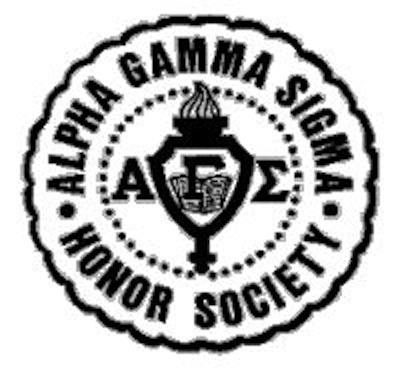 Internal Vice PresidentRachel PagadorExternal Vice President			Leonardo SandovalCorresponding Secretary			Darla ZacariasRecording SecretaryBrian Park  Treasurer						Jonathan SuriawijayaFundraiser Coordinator			Priscilla WongMarketing Director				Janam DavePublicity Director				Keilah Kelso Activities Coordinator				Anna ChonTechnology Coordinator			Kevin PermanaAssistant Technology Coordinator
	Vicki Vong ICC Representative				Jenny ChuangApproval of Agenda and Minutes Action & Discussion ItemsDiscussion Items:Selling our AGS wear to other AGS ChaptersWe will discuss how we plan to reach out to other chapters. Banquet We will be discussing the date and budget for the 2014-2015 Spring Banquet.  American Red Cross, Blood Drive & Be The Match, Bone Marrow Drive We will be discussing how we are moving forward with American Red Cross. We will also discuss any updates that the directors have. Fundraising Opportunities We will be discussing the different opportunities we have this semester. Also, we will create a list of vendors we are interested in contacting. Executive Bonding & RetreatWe will be discussing what activity we will do on Feb 28. We will be discussing the date and location of our retreat. Newsletter & Upcoming Events AU FUNDRAISER! – Entire month of March!Monthly Board Bonding- Feb 28 Board Reports & AnnouncementsPresident’s ReportTo our wonderful Executive members, 	We are moving into this semester very quickly. I ask that you all keep constant and consistent communication with me and our fellow Executive members. This includes being present and aware of the different aspects of our society- on our FB Executive page, FB Alpha page, our AGS website, our Weebly page, at our planning and general meetings. Furthermore, I ask that you all gain access to our calendar. Please make note of the events coming up, and prepare yourself to take on the responsibilities of your position. Although it is my duty to administer the cabinet’s duties, I expect each Executive Member to be fully aware of the upcoming events and have thought out ideas regarding how your position will make a positive impact for each. I look forward to an amazing semester with you ALL! Xoxo Advisor’s ReportFuture Agenda Items (subject to change)Supporting other clubs on campus Storage of AGS wear, equipment, and suppliesExpanding our Committees Audience Participation & AnnouncementsFuture Meeting Date and Time		General Meeting	Thursday — February 19, 2015 12:00PM UU Forum  		Planning Meeting	Tuesday  — February 24, 2015 12:00PM C 415Meeting Adjournment ____________________Public Participation: Members of the Public are invited to speak concerning any item of business on this agenda at the end of the Alpha Gamma Sigma Executive Board’s discussion of the item. For matters not listed on this agenda that are under the Board’s jurisdiction, members of the public are invited to address the Board during Public Comment. Please, limit your comments to no more than 2 minutes.